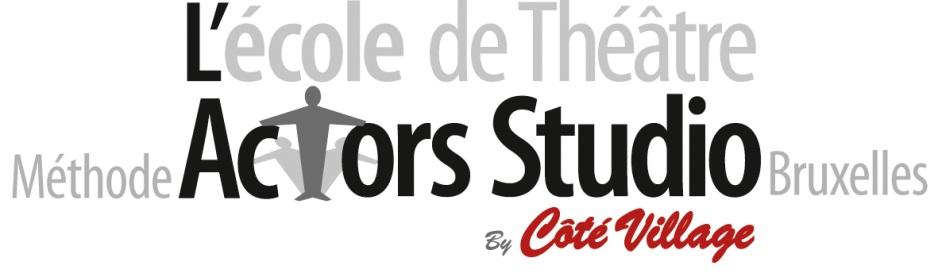 2ème cycle 2023-2024 COURS des 4 – 6 ansFondateurs: Francis BESSON, professeur émérite au Conservatoire de Bruxelles                    Jack LEVI, Professeur diplômé INSAS- M.F.A Columbia University  Cours de Théâtre et d’Interprétation Dramatique      SESSION DE 15 COURS   le samedi de 10h00 à 11h00          de 1H00                            reprise le 20 janvier  2024       (pas de cours durant les congés de Carnaval et de Pâques) ----------------------------------------------------------------------------------------------------FICHE D'INSCRIPTION 2ème cycle  2023-2024 pour  4-6 ans •  CHOIX DE LA FORMATION *: Théâtre& Int. Dram. du samedi  (  ) 											 * mettre une croix•  NOM – PRENOM   ------------------------------------------------------------------------------------------------------------------• ADRESSE: ------------------------------------------------------------------------------------------------------------------------------------------------• N°TEL.: ------------------------------ N° GSM: --------------------------          DATE DE NAISSANCE: ------------------------------------• ADRESSE MAIL EN LETTRES MAJUSCULES ------------------------------------------------------------------------------------------------EXPÉRIENCE THÉÂTRE : ----------------------------------------------------ECOLE FREQUENTEE------------------------------------------MINERVAL COURS HEBDOMADAIRE : SESSION 15 COURS de 1h00 = 320 € (  )                      + 25€  droit d’inscription annuel saison 2021-2022 (sauf si déjà payé en septembre 2021)NB: Pour offrir une organisation irréprochable, des cours et un spectacle de belle tenue, il est à noter que  toute inscription est réputée  définitive entraînant recevabilité intégrale du minerval, même si aucun acompte n’a été versé, sauf force majeure médicale certifiant l’indisponibilité pour tout le cycle . En outre l’ absence à un cours n’emporte aucun remboursement et sera signalée au professeur de théâtre. .                                                                                                         Signature 